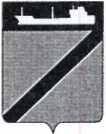 АДМИНИСТРАЦИЯ ТУАПСИНСКОГО ГОРОДСКОГО ПОСЕЛЕНИЯ               ТУАПСИНСКОГО РАЙОНА ПОСТАНОВЛЕНИЕот  19.02.2024 г.                                                            № 120г. ТуапсеОб утверждении Положения о порядке и размерах возмещениярасходов, связанных со служебными командировкамиработникам муниципальных учрежденийТуапсинского городского поселенияВ соответствии со статьей 168 Трудового кодекса Российской Федерации, постановлением Правительства Российской Федерации от 13 октября 2008 г.                № 749 «Об особенностях направления работников в служебные командировки», Уставом Туапсинского городского поселения постановляю:Утвердить Положение о порядке и размерах возмещения расходов, связанных со служебными командировками, работникам муниципальных учреждений Туапсинского городского поселения (прилагается).	2. Общему отделу администрации Туапсинского городского поселения Туапсинского района (Кот А.И.) обнародовать настоящее постановление в установленном порядке.		3. Контроль за выполнением настоящего постановления возложить на  заместителя главы администрации Туапсинского городского поселения                Сурма Ю.А.	4. Постановление вступает в силу со дня его обнародования.Глава Туапсинского городского поселения Туапсинского района                                                                               А.В. БересневПриложениеУТВЕРЖДЕНОпостановлением администрацииТуапсинского  городского поселенияТуапсинского районаот 19.02.2024 г.  № 120ПОЛОЖЕНИЕ о порядке и размерах возмещения расходов, связанных со служебными командировками, работникам муниципальных учреждений Туапсинского городского поселенияОбщие положенияНастоящее Положение о порядке и размерах возмещения расходов, связанных со служебными командировками, работникам муниципальных учреждений Туапсинского  (далее - Положение) определяет условия, порядок и размеры возмещения работникам муниципальных учреждений Туапсинского городского поселения (далее - муниципальное учреждение, работники соответственно) командировочных расходов.В служебные командировки направляются работники, состоящие в трудовых отношениях с работодателем.Работники направляются в служебные командировки на основании письменного решения работодателя на определенный срок для выполнения служебного поручения вне места постоянной работы. Поездка работника, направляемого в командировку на основании письменного решения работодателя в обособленное подразделение командирующей организации (представительство, филиал), находящееся вне места постоянной работы, также признается командировкой.Служебные поездки работников, постоянная работа которых осуществляется в пути или имеет разъездной характер, командировками не признаются. В случае направления командированного лица в такую местность, откуда он по условиям транспортного сообщения и характеру выполняемого служебного задания имеет возможность ежедневно возвращаться к постоянному месту жительства, суточные не выплачиваются.Срок служебной командировки определяется работодателем с учетом объема, сложности и других особенностей служебного поручения.В случае направления в служебную командировку работодатель возмещает работнику:- расходы по проезду;- расходы по найму жилого помещения; - дополнительные расходы, связанные с проживанием вне места постоянного жительства (суточные);- иные расходы, произведенные работником с разрешения или ведома работодателя. При направлении командированного лица в служебную командировку ему выдается денежный аванс на оплату расходов по проезду, по найму жилого помещения и дополнительных расходов, связанных с проживанием вне места постоянного жительства (суточные).Возмещение командировочных расходов производится работодателем за счет средств муниципального учреждения, в том числе выделенных из бюджета Туапсинского городского поселения в целях финансового обеспечения выполнения муниципального задания. Днем выбытия в служебную командировку считается день отправления транспортного средства от постоянного места исполнения работником должностных обязанностей, а днем прибытия из служебной командировки - день прибытия транспортного средства в постоянное место исполнения работником должностных обязанностей.При отправлении транспортного средства до 24 часов включительно днем выбытия в служебную командировку считаются текущие сутки, а с 00 часов и позднее - последующие сутки.Если место отправления транспортного средства находится за чертой населенного пункта, учитывается время, необходимое для проезда до места его отправления. Аналогично определяется день прибытия работника в постоянное место исполнения должностных обязанностей.Вопрос о явке работника на постоянное место исполнения должностных обязанностей в день выбытия в служебную командировку и в день прибытия из служебной командировки решается работодателем с учетом времени отправления или прибытия транспортного средства.1.8.Оплата труда работника в случае привлечения его к работе в выходные или нерабочие праздничные дни производится в соответствии с трудовым законодательством Российской Федерации.В случае направления работника в такую местность, откуда он по условиям транспортного сообщения и характеру выполняемого служебного задания имеет возможность ежедневно возвращаться к постоянному месту жительства, суточные не выплачиваются.Если работник по окончании служебного дня по согласованию с работодателем остается в месте командирования, то при представлении документов о найме жилого помещения эти расходы возмещаются ему в порядке и размерах, установленных настоящим Положением.Вопрос о целесообразности ежедневного возвращения работника из места командирования к постоянному месту жительства в каждом конкретном случае решается работодателем с учетом расстояния, условий транспортного сообщения, характера выполняемого служебного задания, а также необходимости создания работнику условий для отдыха.Суточные за время вынужденной остановки в пути выплачиваются командированному работнику при представлении документов, подтверждающих факт вынужденной остановки в пути.В случае временной нетрудоспособности командированного работника, удостоверенной в установленном порядке, ему возмещаются расходы по найму жилого помещения (кроме случаев нахождения на стационарном лечении), и выплачиваются суточные в течение всего времени, пока он не имеет возможности по состоянию здоровья приступить к выполнению служебного задания (поручения) или вернуться к своему постоянному месту жительства.За период временной нетрудоспособности командированному работнику выплачивается пособие по временной нетрудоспособности в соответствии с законодательством Российской Федерации.Размеры возмещения расходов, связанных со служебными командировками на территории Российской ФедерацииВ связи со служебными командировками на территории Российской Федерации работникам возмещаются:- расходы по найму жилого помещения - в размере фактических расходов, подтвержденных соответствующими документами, но не более стоимости однокомнатного (одноместного) номера;- дополнительные расходы, связанные с проживанием вне места жительства (суточные), за каждый день нахождения в командировке, включая выходные и нерабочие праздничные дни, а также за дни нахождения в пути, в том числе за время вынужденной остановки в пути - в размере 300 рублей;- расходы по проезду к месту служебной командировки и обратно к месту постоянной работы (включая страховой взнос на обязательное личное страхование пассажиров на транспорте, оплату услуг по оформлению проездных документов, расходы за пользование в поездах постельными принадлежностями) - в размере фактических расходов, подтвержденных проездными документами, но не выше стоимости проезда:- железнодорожным транспортом - в купейном вагоне скорого фирменного поезда;- водным транспортом - в каюте V группы морского судна регулярных транспортных линий и линий с комплексным обслуживанием пассажиров, в каюте II категории речного судна всех линий сообщения, в каюте I категории судна паромной переправы;- воздушным транспортом - в салоне экономического класса;- автомобильным транспортом - в автотранспортном средстве общего пользования (кроме такси).При отсутствии проездных документов оплата не производится.Работнику оплачиваются расходы по проезду до места отправления транспортного средства при наличии документов (билетов), подтверждающих эти расходы.Размеры возмещения расходов, связанных со служебными командировками за пределытерритории Российской ФедерацииПри направлении работника в служебную командировку за пределы территории Российской Федерации суточные выплачиваются в иностранной валюте (в рублях по официальному курсу соответствующей валюты на день выплаты) в размерах, установленных для служебных командировок на территории иностранных государств законодательством Российской Федерации.За время нахождения в пути работника, направляемого в служебную командировку за пределы территории Российской Федерации, суточные выплачиваются:- при проезде по территории Российской Федерации - согласно пункту 2.1 настоящего Положения;- при проезде по территории иностранного государства - согласно пункту 3.1 настоящего Положения.Работнику, выехавшему в командировку на территорию иностранного государства и возвратившемуся на территорию Российской Федерации в тот же день, суточные в иностранной валюте выплачиваются в размере 50 процентов нормы расходов на выплату суточных, определяемой для командировок на территории иностранных государств.Расходы по найму жилого помещения при направлении работника в служебную командировку на территории иностранных государств возмещаются по фактическим затратам, подтвержденным соответствующими документами, но не превышающим предельные нормы возмещения расходов по найму жилого помещения при служебных командировках на территории иностранных государств, определенные законодательством Российской Федерации.Расходы по проезду при направлении работника в служебную командировку на территории иностранных государств возмещаются ему в том же порядке, что и при направлении в служебную командировку в пределах территории Российской Федерации.Условия возмещения расходов, связанных со служебными командировками, работникам муниципальных учреждений Туапсинского городского поселения Работник по возвращении из командировки обязан представить работодателю в течение трех рабочих дней авансовый отчет об израсходованных в связи с командировкой суммах и произвести окончательный расчет по выданному ему перед отъездом в командировку денежному авансу на командировочные расходы. К авансовому отчету прилагаются документы о найме жилого помещения, фактических расходах по проезду (включая оплату услуг по оформлению проездных документов и предоставлению в поездах постельных принадлежностей) и об иных расходах, связанных с командировкой. Кто может быть направлен в командировку	5.1. В служебную командировку (далее по тексту – командировку) могут быть направлены только работники учреждения, состоящие с работодателем этого учреждения в трудовых отношениях. 	5.2. При командировании работников, работающих по совместительству, за ними сохраняется средний заработок у того работодателя, который направил в командировку, в другом месте представляется отпуск без сохранения заработной платы. 	5.3. Не могут быть направлены в командировку следующие работники: 	5.3.1. Исполнители по гражданско-правовым договорам на выполнение работ или оказание услуг. Порядок осуществления поездок этими исполнителями по заданию заказчика устанавливается условиями гражданско-правового договора. 	5.3.2. Работники в период действия ученического договора, если командировка не связана с ученичеством (ч.3 ст.203 ТК РФ). 	5.3.3. Беременные женщины (ч.1 ст.259 ТК РФ). 	5.3.4. Работники в возрасте до 18 лет, за исключением творческих работников, участвующих в создании (исполнении) произведений, в соответствии с перечнями работ, профессий, должностей таких работников, утверждаемым Правительством РФ с учетом мнения трехсторонней комиссии по регулированию социально-трудовых отношений (ст.268 ТК РФ), а также спортсмены (ч.3 ст.348.8 ТК РФ) в отдельных случаях и порядке, которые предусмотрены трудовым законодательством (коллективным договором, локальными нормативными актами, трудовым договором). 	5.3.5. Работники с разъездным характером работы, который должен быть оговорен в трудовом и (или) коллективном договоре, в рамках выполнения служебных обязанностей (ч.1 ст.166 ТК РФ). 	5.3.6. Работники другого учреждения, за исключением совместителей (по договоренности с его основным работодателем). 	5.4. Допускается направление в командировку следующих работников с их письменного согласия и при условии, что это им не запрещено в соответствии с медицинским заключением (ч. 2 ст. 259 ТК РФ): 	5.4.1. Женщин, имеющих детей в возрасте до трех лет (ч. 2 ст. 259 ТК РФ); 	5.4.2. Матерей и отцов, воспитывающих без супруга (супруги) детей в возрасте до пяти лет (ч. 3 ст. 259 ТК РФ); 	5.4.3. Имеющих детей-инвалидов (ч. 3 ст. 259 ТК РФ); 	5.4.4. Осуществляющих уход за больными членами их семей (ч. 3 ст. 259 ТК РФ). Гарантии, предоставляемые женщинам в связи с материнством, распространяются и на отцов, воспитывающих детей без матери, а также на опекунов (попечителей) несовершеннолетних (ст. 264 ТК РФ). Начальник общего отдела                                                                          А.И. Кот